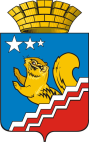 Свердловская областьГЛАВА ВОЛЧАНСКОГО ГОРОДСКОГО ОКРУГАпостановление29.07.2019   год	      	                                 		                                                      №  275г. ВолчанскО внесении изменений в Перечень муниципальных программ Волчанского городского округаВ соответствии  с постановлением главы Волчанского городского округа от 20.11.2013 года № 921 «Об утверждении Порядка формирования и реализации муниципальных программ Волчанского городского округа» (с изменениями от 07.04.2015 года № 224; от 24.09.2015 года № 691; от 18.08.2017 года № 393), распоряжением главы Волчанского городского округа от 02.07.2019 года № 191 «Об утверждении Плана мероприятий по составлению проекта бюджета Волчанского городского округа на 2020 год и плановый период 2021 и 2022 годов», в связи с изменением кадрового состава администрации Волчанского городского округ, учреждений Волчанского городского округа, ПОСТАНОВЛЯЮ:Внести изменения в Перечень муниципальных программ Волчанского городского округа, утвержденный постановлением главы Волчанского городского округа от 02.08.2017 года № 353 «Об утверждении Перечня муниципальных программ Волчанского городского округа в новой редакции»  (в редакции постановления главы Волчанского городского округа от 30.07.2018 года № 349), утвердив его в новой редакции (прилагается).2. Настоящее постановление разместить на официальном сайте Волчанского городского округа в сети Интернет http:// volchansk-adm.ru/.3. Контроль за исполнением настоящего постановления возложить на начальника экономического отдела администрации Волчанского городского округа Феттер Е.В. Глава городского округа						             А.В. ВервейнУТВЕРЖДЕН:постановлением главыВолчанского городского округаот  29.07.2019  года № 275ПЕРЕЧЕНЬМУНИЦИПАЛЬНЫХ ПРОГРАММ ВОЛЧАНСКОГО ГОРОДСКОГО ОКРУГАСписок используемых сокращений:ВГО – Волчанский городской округ;МАУК «КДЦ» ВГО - муниципальное автономное учреждение культуры «Культурно-досуговый центр» Волчанского городского округа;МКУ «УГХ» - муниципальное казенное учреждение «Управление городского хозяйства»;КУИ ВГО – Комитет по управлению имуществом Волчанского городского округа.№ п/пНаименование муниципальной программыОтветственный исполнитель1Профилактика правонарушений на территории Волчанского городского округа до 2024 годаадминистрация ВГО (Михайлова А.В.)2Социальная поддержка населения на территории Волчанского городского округа до 2024 годаадминистрация ВГО (Бородулина И.В.)3Профилактика социально-значимых заболеваний на территории Волчанского городского округа до 2024 годаадминистрация ВГО (Михайлова А.В.)4Развитие системы образования в Волчанском городском округе до 2020 годаОтдел образования ВГО (Адельфинская О.В.),МАУК «КДЦ» ВГО Изосимова Р.Р.)5Развитие жилищно-коммунального хозяйства и повышение энергетической эффективности в Волчанском городском округе до 2020 годаадминистрация ВГО (Клементьева Ю.П.),6Повышение эффективности управления муниципальной собственностью Волчанского городского округа до 2020 годаКУИ ВГО (Сандуляк Н.М.)7Обеспечение доступным жильем молодых семей и малоимущих граждан на территории Волчанского городского округа  до 2020 годаадминистрация ВГО,(Клементьева Ю.П.)8Развитие транспорта в Волчанском городском округе на 2019-2024 годыМКУ «УГХ»(Докукин В.А.)9Развитие муниципальной службы в Волчанском городском округе на 2015-2020 годыадминистрация ВГО(Бородулина И.В.)10Совершенствование социально-экономической политики на территории Волчанского городского округа до 2024 годаадминистрация ВГО(Феттер Е.В.,Ройд Ю.А.)11Развитие потенциала молодежи на 2014-2020 годыМАУК «КДЦ» ВГО(Изосимова Р.Р.)12Патриотическое воспитание молодых граждан в Волчанском городском округе на 2014-2020 годыОтдел образования ВГО (Адельфинская О.В.),МАУК «КДЦ» ВГО(Изосимова Р.Р.)13Развитие культуры в Волчанском городском округе до 2020 годаадминистрация ВГО(Бородулина И.В.),МАУК «КДЦ» ВГО(Изосимова Р.Р.)14Обеспечение общественной безопасности на территории Волчанского городского округа на 2014-2020 годыадминистрация ВГО (Карелина Т.Б.)15Противодействие коррупции в Волчанском городском округе до 2020 годаадминистрация ВГО(Ройд Ю.А.)16Обеспечение рационального и безопасного природопользования на территории Волчанского городского округа на 2014-2020 годыМКУ «УГХ»(Докукин В.А.)17Управление муниципальными финансами Волчанского городского округа на 2014-2020 годыФинансовый отдел администрации ВГО(Симонова Т.В.)18Развитие физической культуры и спорта на территории Волчанского городского округа до 2020 годаОтдел образования ВГО (Адельфинская О.В.)19Подготовка документов территориального планирования, градостроительного зонирования и документации по планировке территории ВГО на 2015-2020 годаадминистрация ВГО(Клементьева Ю.П.)20Устойчивое развитие сельских населенных пунктов ВГО на 2015-2020 годыадминистрация ВГО(Клементьева Ю.П.)21Развитие жилищного хозяйства ВГО до 2020 годаМКУ «УГХ»(Докукин В.А.)22Реализация прочих мероприятий в ВГО на период до 2024 годаадминистрация ВГО(Лихачева С.Н.,Никкель Е.А.,Феттер Е.В.)23Обеспечение жильем работников бюджетной сферы на территории Волчанского городского округа до 2020 годаадминистрация ВГО(Клементьева Ю.П.)24Создание новых мест в общеобразовательных учреждениях (исходя из прогнозируемой потребности) на 2016-2025 годыОтдел образования ВГО (Адельфинская О.В.)25Формирование современной городской среды в Волчанском городском округе на 2018-2022 годыадминистрация ВГО(Клементьева Ю.П.)26Развитие и обеспечение сохранности сети автомобильных дорог на территории Волчанского городского округа на 2019-2024 годыМКУ «УГХ»Докукин В.А.